ORARIO TRASPORTO  USCITA POST SCUOLADALLA SCUOLA PRIMARIA DI PRATOLINO MARTEDI’ E VENERDI’ alle ore 16,15A.S. 2018 2019PULMINO N.2								Pulmino 1ATTENZIONEGli alunni delle classi 4A – 4B – 5A e 5B  della scuola Primaria di Pratolino, che frequentano il POST SCUOLA il GIOVEDI per il rientro alle ore 16,15 hanno gli stessi orari ed automezzi del lunedì e mercoledì.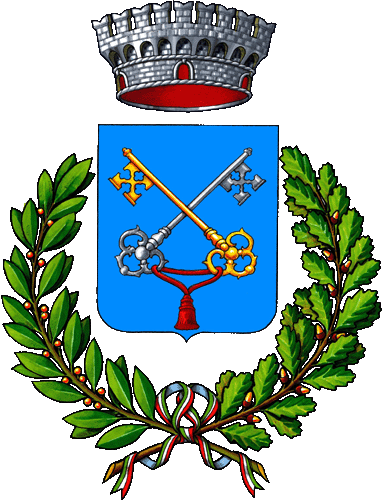 COMUNE DI VAGLIACittà Metropolitana di  FirenzeFERMATASCUOLA PRATOLINO16,15LARGO CECIONI – SOLE 16,16Cappellina16,17Demidoff16,19Caselline16,23Viliani16,24Corte Nuova (prima del Campeggio)16,27Campeggio16,28Poggio Chiarese16,29Via Roma16,30P.zza Castelli16,31F.lli Cervi16,32Fittaccia16,33Casa al Vento16,40Olmo16,45Vetta Le Croci16,47MULINACCIO16,50FERMATASCUOLA PRATOLINO16,15Uccellatoio16,16Torrino16,19Incrocio Genziane16,20Albergo Montemorello16,23Montorsoli16,27Basciano16,28Cipressini16,30Fontebuona16,36Vaglia Poste16,40Tabaccaia16,41Morlione16,42Nardi16,43Locanda16,44Paterno16,50